Squirrel Class Maths Home Learning Week 2 Term 4 To access these lessons please click on the link below in blue to access each unit.Additional resources which support learning in these lessons: Ten Black Dots by Donald Crews, objects from around the house for representing 9 and 10
https://whiterosemaths.com/homelearning/early-years/building-9-10-week-1/Lesson 1:  Representing and Sorting 9 and 10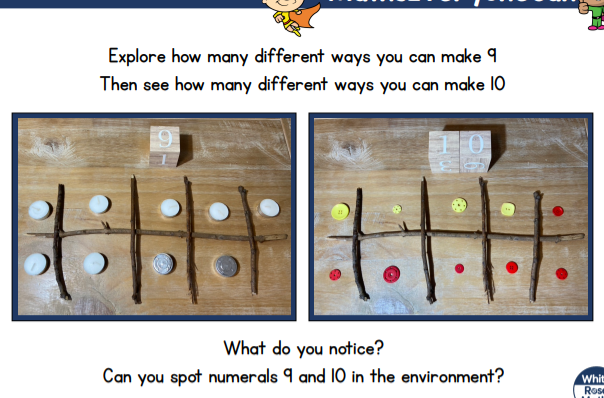 Lesson 2:  Representing and Sorting 9 and 10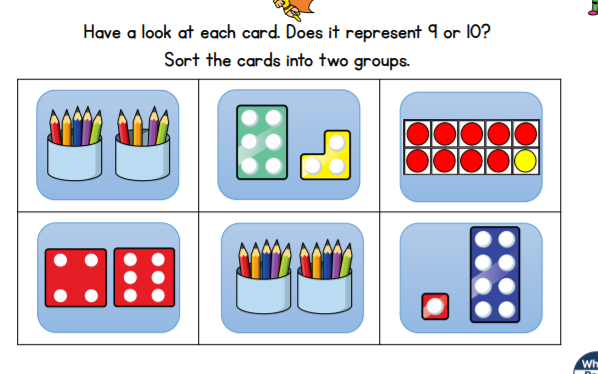 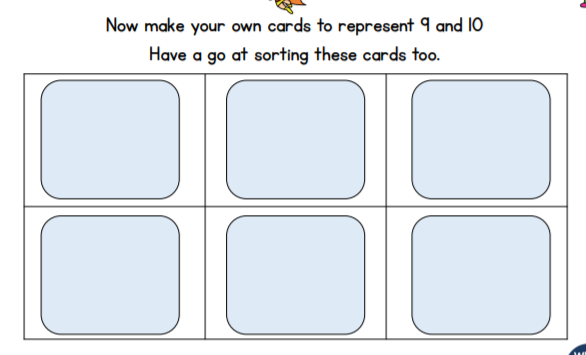 Lesson 3:  Ordering Numerals to 10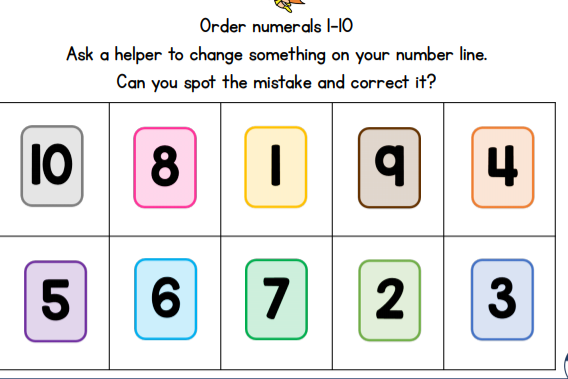 Lesson 4: Composition of 9 and 10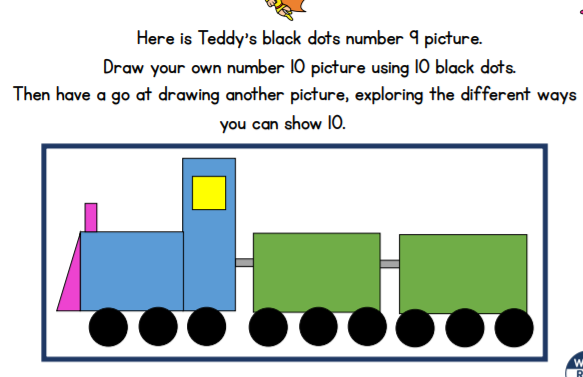 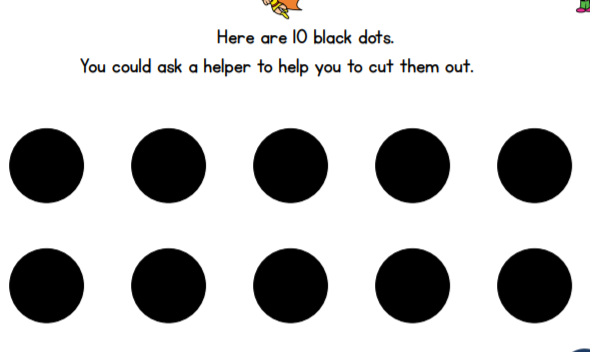 Lesson 5: Numbers to 10 Bingo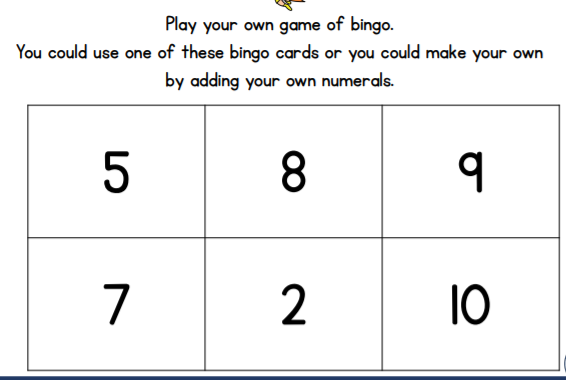 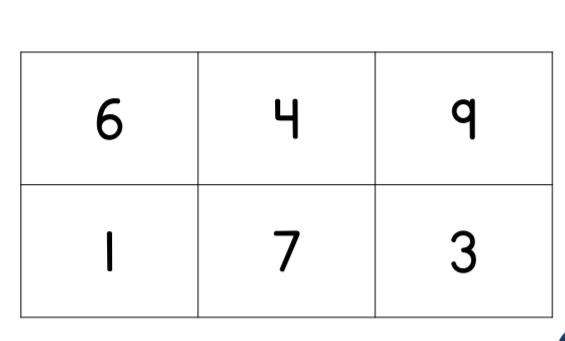 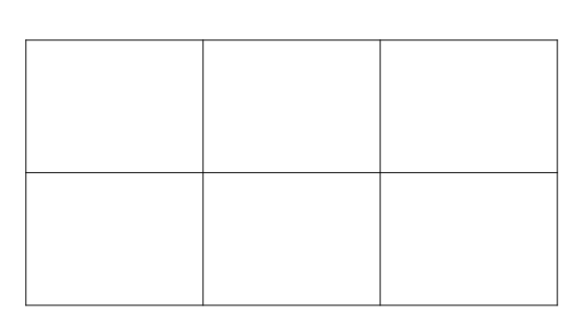 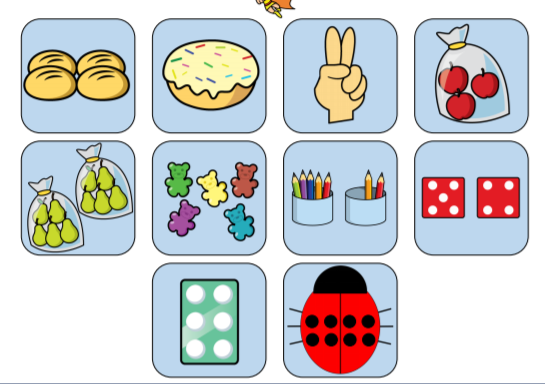 